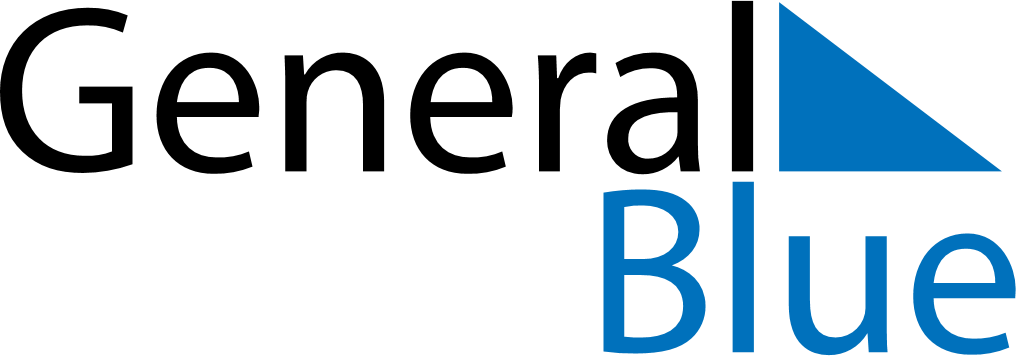 June 2019June 2019June 2019June 2019UgandaUgandaUgandaSundayMondayTuesdayWednesdayThursdayFridayFridaySaturday123456778Martyr’s DayEnd of Ramadan (Eid al-Fitr)910111213141415National Heroes Day1617181920212122232425262728282930